Plan I  program rada Kulturnog centra ,,Radoje Domanović’’za    2019 godinu1.UvodMisija Kulturnog centra Radoje Domanovicjeste razvoj kulturnih vrednosti i podsticanje mladih i dece na stvaralaštvo i kreativnost. U Kulturnom centru nastojacemo da budu zastupljeni svi aspekti kreativnog izražavanja, kroz glumu, slikanje, muziku, ples, folklor...Kulturni centar Radoje Domanovic ima 4stalno zaposlena radnika.Tekući rashodi i izdaci kao i zarade zaposlenih se finansiraju iz sredstava lokalne samouprave, a na osnovu usvojenog finansijskog plana. Kulturni centar pruža relativno širok spektar usluga, počevši od koncerata i pozorišnih predstava, preko održavanja tradicionalnih manifestacije, likovnih izložbi, do organizacije škola i eventualnih radionica iz različitih oblasti kulturnog stvaralaštva.Delatnost u kojoj se posluje Delatnost u kojoj se posluje je, kulturna delatnost, kojoj je osnovni cilj produbljivanje kulturne svesti gradjana i razvijanje nekih osnovnih kriterijuma vrednosti. Na žalost, kod nas vlada takva situacija da su kulturne vrednosti stavljene u drugi plan, potisnute nekim drugim zbivanjima. Kulturni centar Radoje Domanovic će svojim aktivnostima pokušati da napravi korak napred i da korisnike kulturnog proizvoda i usluga približi svetskim trendovima i ispunjenju ličnosti i duha, koje je svima nama preko potrebno.U sklopu pozorišne umetnosti akcenat je dat na pozorišnim predstavama različitog tipa i za različite generacije ali i na dramsku radionicu koja treba u narednom periodu da prikaže svoje predstave i pokaže rezultate svoga rada i postojanja. Pored amaterskih predstava, planiramo da u narednom periodu oformimo repertoar profesionalnih gostujućih predstava, što bi tokom vremena dovelo do eventualnog formiranja stalne profesionalne pozorišne scene. Pozorišna scena će biti otvorena za sve teatarske projekte koji budu ponudjeni, a imaju odgovarajuću umetničku vrednost. Razvojem ove oblasti u planiramo i sopstvenu pozorišnu produkciju u skladu sa kadrovskim, finansijskim i društvenim uslovima koji uslovljavaju razvoj ove oblasti stvaralaštva. U sklopu folklorne umetnostibavimo se ocuvanjem tradicije kroz narodnu igru i pesmu. Folklorni ansambl kulturnog centra imao je tokom svog dugug postojanja i razvitka uspone i padove, ali poslednjih godina se utemeljio na kulturnom nebu. Posebnu snagu ansambla predstavljaju generacije vrsnih igraca koje svojim igrackim umecem upravo  omogucile da ansambl ozivi.Jedinstvenost usluge Jedna od prednosti Kulturnog centra je što ima jedinstveni sklop usluga koje proističu iz osnovne delatnosti: Dom – Velika sala, Galerija, Foaje, dramska radionica, folklorni ansambl, saradnja sa ostalim Centrima za kulturu i (amaterskim i profesionalnim) pozoristima, pojedinci stručnjaci odredjenih oblasti. Uspostavljen sistem finansijske discipline i već profilisan godišnji program omogućuju Kcu mogućnost pružanja kvalitetnih usluga. Stanovnici opštine Raca će moći da ostvare neke od svojih osnovnih kulturnih potreba, na dohvat ruke, bez imperativa odlaska u velike centre.2. Prioriteti Popularizacija i razvoj kulturnog turizma kao jednog od elemenata strateških pravaca razvoja opštine Raca. Osobenost turističke ponude svake nacije, regije ili lokalne zajednice jeste prepoznatljivi kulturni identitet što i jeste jedan od ciljeva programa rada Kulturnog centra Radoje Domanovic. Upravo to je jedan od zadataka Kulturnog centra da u 2019. godini u saradnji sa drugim institucijama kulture, turizma, obrazovanja, nevladinim organizacijama definiše resurse i potrebe razvoja kulture u opštini Raca sa ciljem da se kultura posmatra.Promocija kulture Cilj promocije je u osnovi upoznavanje gradjana sa mestom i ponudom Kulturnog centra ali i ukazati gostima na raznolikost njegove ponude, mogućnostima korišćenja sadržaja, prostora i opreme centra. Da bi ostvarili navedene ciljave potrebno je definisati promotivnu kampanju pod odredjenim nazivom aktuelnim u datom trenutku.3. Plan rada i programske aktivnostiU skladu sa osnovnim postavkama programa rada, Kulturni centar planira nastavak već standardnih aktivnosti i manifestacija, kao i nekih novih, a to su:Rad račanskog amaterskog pozorišta / premijere novih predstava, gostovanja pozorista u zemlji I van granica-Mala scena-Omladinska scena-Velika scenaRad folklornog ansambla Kulturmog centra/ rad na novim koreografijama, koncerti na maticnoj sceni, gostovanja u zemlji I van granica-Prvi ansambl-Omladiski ansambl-Pripremni ansamblOkružna smotra recitatoraKarađorđevi dani-Prva frula Sumadije-Letnja skola fruleIzložbe, koncerti i književne večeriKreativna radionica-edukativne decije radionice-radionice za odrasleDeca pevaju hitoveBioskopGradski horOsmomartovski koncertLogistička tehnička podrška Kulturnog centraTehničku I logisticku podšku Kultunrog centra dobijaju sledeće manifestacije I dogadjaji:Badnje večeSrpska Nova godinaDan OpstineOpstinska slavaSveti Sava školska slavaDan Osnovne škole „Karađorđe“ i Srednje škole „Đura jakšić“Maskenbal (dečiji vrtić „Naša radost“)Dan vrica „Naša radost“Prvomajski uranak„Dodela priznanja vukovcima“„Dan boraca“ (Alija)Dan oslobođenja Rače Manifestacija ,,Pod orahom”(Vucic)Karadjordjevi dani I sve pratece manifestacijeU narodnoj godini planiramo i :
Infrastrukturni plan i ciljevi:-sanacija i renoviranje kancelarija-renoviranje hodnika-zamena prozora i vrata u kancelarijama-renoviranje i osposobljavanje protivpozarnog puta u galeriji-sanacija desnog krila zgrade-postavljanje mokrog čvora u desnom krilu zgrade-izgradnja hidrantske mreže-podizanje tehnićkih kapaciteta u kulturnom centru (pozornice, galerije..)-zavrsetak I osposobljavanje ,,Kluba amatera”Programski ciljevi:-unapredjivanja rada amaterskog pozorišta kroz eventualni  rad sa profesionalnim glumcima i stručnjacima-rad na novim predstavama-gostavanja naseg pozorista-gostovanja drugih pozorista na nasoj sceni-rad folklornog amsambla -gostovanja naseg folklonog ansambla-gostovanja drugih folklornih ansambla na nasoj sceni-održavanje sekcije ili škole za nove glumce (juniore i seniore)-održavanje muzičkog i kulturnoumetničkog programa (profesionalnog i amaterskog)-uspostavljanje stručnog saveta za selekciju sezonskog izlaganja u galeriji-oživljavanje kulturnoumetničkih manifestacija-organizovanje skole plesa i ostalih aktivnosti obrazovanja van sistema školstva-osnivanje novih udruženja 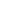 -Ostalo – podrazumeva dalje aktivnosti za formiranje novih programa, smanjenje troskova, uspostavljanje saradnje sa drugim institucijama u zemlji i inostranstvu..4.ZaključakProgram rada i razvoja Kulturnog centra Radoje Domanovic predstavlja osnov izrade godišnjih planova rada i finansijskih planova koji su uslovljeni ekonomskom politikom Republike Srbije. KC Radoje Domanovic u skladu sa novim Zakonom o kulturi i dokazanoj kulturnoj politici koja podrazumeva uvažavanje sopstvenih specifičnosti i savremenih trendova u ovoj oblasti društvenog života planira rad u narednim godinama u cilju ostvarivanja pozitivnih poslovnih rezultata uz obavezu da svoj rad prilagodi trenutnim mogućnostima i raspoloživim sredstvima.Direktor kulturnog centra            Saska Milojievic Petrovic